Stagione Sportiva 2021/2022Comunicato Ufficiale N° 262 del 15/06/2022SOMMARIOSOMMARIO	1NOTIZIE SU ATTIVITÀ AGONISTICA	1DELIBERE DELLA CORTE SPORTIVA DI APPELLO TERRITORIALE	1ERRATA CORRIGE	2COMUNICAZIONI DELLA F.I.G.C.COMUNICAZIONI DELLA L.N.D.COMUNICAZIONI DEL COMITATO REGIONALEATTIVITA’ DI RAPPRESENTATIVARappresentativa Regionale FemminileLe sotto elencate giocatrici sono convocate alle ore 13,00 di venerdì 17.06.2022 presso la sede del Comitato Regionale Marche di Ancona, vi Schiavoni snc, per prendere parte al Torneo “Citta dell’Aquila” in programma a L’Aquila nei giorni 17, 18, 19 giugno 2022.ANCONA RESPECT	Felicioni Arianna – Mbachukwn Dnuabuchi Glady – Micheloni Caterina – Paccusse Elisa – Scatizza GloriaVIS PESARO DAL 1898 SRL	Ferri Alessia – Lisotta ChiaraU. MANDOLESI CALCIO	Bracalente Nicole – Brutti Chiara – Ecca Maddalena SIBILLINI UNITED	Nepi Alessia RECANATESE A.S.D.	Campanella Teresa FANO CALCIO FEMMINILE	Sciriscioli LauraLF JESINA FEMMINILE	Stimilli Elena SofiaVIS CIVITANOVA	Spinelli JessicaYFIT	Cavagna Elena – Crispini Chiara – Giustozzi Maria – Ruffini Alice – Salvucci MariaDirigente responsabile	Borroni MarioDirigente		          	Mancinelli Anna MariaAllenatore	 	   	Censi AntonioFisioterapista			Romano AliceMagazziniere		           	Menghini LambertoCOMUNICAZIONI DEL SETTORE GIOVANILE E SCOLASTICOGRASSROOTS CHALLENGE – FASE INTERREGIONALE 2022Sabato 18 Giugno 2022 con inizio alle ore 15:00, presso il Centro Sportivo “Picchio Village” – zona Basso Marino, Ascoli Piceno – Via della Bonifica si svolgerà la fase interregionale della manifestazione “GRASSROOTS CHALLENGE FESTIVAL”.Alla manifestazione parteciperanno le seguenti Regioni e società: ABRUZZOCITTA' DI CHIETI - ASD AQUILA SOCCER SCHOOLEMILIA ROMAGNARAVENNA - OSTERIA GRANDE - PERSICITANAMARCHEK-SPORT MONTECCHIO - UNION PICENA - VIRTUS FORTITUDO 1950 - VIGOR SENIGALLIA – SSD ARL POLISPORTIVA BORGO SOLESTA’MOLISEPOLISPORTIVA CHEMINADE - POLISPORTIVA FORTOREL’organizzazione prevede le seguenti attività:-          Pulcini “Grassroots Challenge” 7vs7 + giochi grassroots 3vs3-          Pulcini Futsal Challenge-          Torneo Magico 5vs5 + giochi magici-          Calcio Integrato-          Area Fun, zona libera per il gioco con eventuali Freestyle o attività da strada 3vsv3Di seguito il Programma dell’attivitàentro le ore 14,30	arrivo delle società, possibilmente già pronte per entrare in campoore 15,00		sfilata e presentazione delle società partecipanti, a seguire saluto di benvenuto e presentazione della giornataore 15,15 circa		presentazione attività Calcio Integrato con le società presenti (durata circa 45’) (3 tempi di 10’)ore 16,00		Inizio Attività in contemporanea nei diversi campi di gioco (Torneo Magico, Pulcini Futsal Challenge, Pulcini Grassroots Challenge, Attività Fun)ore 18,00 circa		Ritorno nel campo centrale per la premiazione dei partecipanti con medaglie e targhe e Termine attivitàL’attività non determina nessuna squadra vincitrice (tranne che per il Torneo U12 Femminile)Agli eventi saranno presenti i Delegati Regionali Attività di Base, dell’Attività Femminile, del Calcio a 5, oltre che del Coordinatore Federale Regionale SGS.BEACH SOCCERIl Settore Giovanile e Scolastico, in collaborazione con Club Italia, con il supporto del Coordinamento Regionale, organizza il giorno sabato 18 giugno 2022 presso la “ Beach Arena” di San Benedetto del Tronto  il torneo giovanile di Beach Soccer a carattere Regionale per le categorie Under 18 e Under 15. .Di seguito le società partecipanti::UNDER 15ASD CAMPIGLIONE MONTE URANOASD CUPRENSEASD POLISPORTIVA VILLA PIGNAUNDER 18ASCOLI CALCIO 1898ASD BORGO SOLESTA’ASD CAMPIGLIONE MONTE URANOSi allega al presente C.U. il calendario degli incontri e il regolamento dei due tornei.Modifiche al programma gare del 19/06/2022CAMPIONATO GIOVANISSIMI REG.LI FEMMINILICausa indisponibilità campo la gara ASCOLI CALCIO 1898 FC SPA/YFIT viene disputata sul campo sportivo “Monterocco” di Ascoli Piceno.NOTIZIE SU ATTIVITÀ AGONISTICAPROMOZIONERISULTATIRISULTATI UFFICIALI GARE DEL 11/06/2022Si trascrivono qui di seguito i risultati ufficiali delle gare disputateCLASSIFICAGIRONE AGIRONE BPLAY OFF PRIMA CATEGORIAGIUDICE SPORTIVOIl Giudice Sportivo Agnese Lazzaretti, con l'assistenza del segretario Angelo Castellana, nella seduta del 15/06/2022, ha adottato le decisioni che di seguito integralmente si riportano:GARE DEL 11/ 6/2022 PROVVEDIMENTI DISCIPLINARI In base alle risultanze degli atti ufficiali sono state deliberate le seguenti sanzioni disciplinari. CALCIATORI ESPULSI SQUALIFICA PER DUE GARE EFFETTIVE Per avere, a fine gara, rivolto all'arbitro espressione offensiva. ERRATA CORRIGECAMPIONATO PROMOZIONEA seguito di rettifica arbitrale il risultato della gara PALMENSE SSDARL/CENTOBUCHI 1972 MP dell’11.06.2022 è stato 7-0, anziché 0-0 come pubblicato nel CU n. 261 del 14.06.2022.CAMPIONATO PRIMA CATEGORIAIn sede di verifica l’ammonizione riportata nel CU n. 261 del 14.06.2022 a carico del sig. GIULIANELLI VALERIO, quale dirigente della soc. Appignanese, deve ritenersi revocata con effetto immediato; il medesimo, come risulta nel presente CU, è stato inserito fra i calciatori espulsi e squalificati per 2 gare.Le ammende irrogate con il presente comunicato dovranno pervenire a questo Comitato entro e non oltre il xx/xx/xxxx.Pubblicato in Ancona ed affisso all’albo del C.R. M. il xx/xx/xxxx.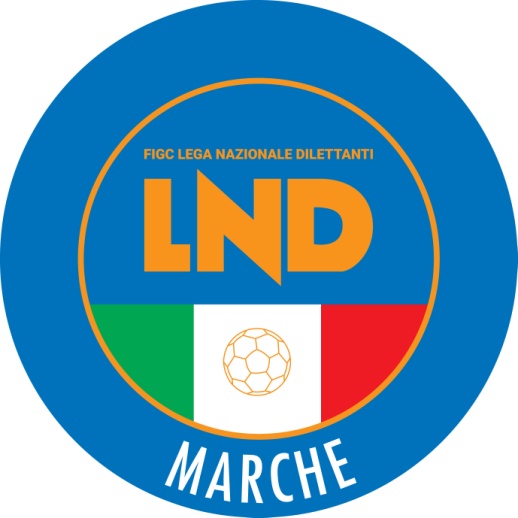 Federazione Italiana Giuoco CalcioLega Nazionale DilettantiCOMITATO REGIONALE MARCHEVia Schiavoni, snc - 60131 ANCONACENTRALINO: 071 285601 - FAX: 071 28560403sito internet: www.figcmarche.it                         e-mail: crlnd.marche01@figc.itpec: marche@pec.figcmarche.itSquadraPTGVNPGFGSDRPEU.S.D. OSIMANA783423926821470A.S.D. PORTUALI CALCIO ANCONA6234161445227250VIGOR CASTELFIDARDO-O ASD5834161085832260A.S.D. VALFOGLIA573416994333100A.S.D. K SPORT MONTECCHIO5534141374430140A.S.D. ILARIO LORENZINI543414128433850A.S.D. GABICCE GRADARA5234141010514470U.S. FERMIGNANESE523413138524750U.S. OLIMPIA473411149413380A.S.D. PASSATEMPESE46341210123839-10A.S.D. VILLA S.MARTINO44341111124144-30SSDARL OSIMOSTAZIONE C.D.4334127153842-40A.S.D. ATLETICO MONDOLFOMAROTTA41341011133741-40MOIE VALLESINA A.S.D.393491213434030U.S. FILOTTRANESE A.S.D.3834108163747-100C.S. LORETO A.D.2534413173258-260A.S.D. SASSOFERRATO GENGA243459203052-220U.S.D. CANTIANO CALCIO83415281595-800SquadraPTGVNPGFGSDRPEA.C.D. S.S. MACERATESE 1922733422755627290F.C. CHIESANUOVA A.S.D.723422666122390A.S.D. MONTURANO CAMPIGLIONE663419965233190SSDARL CIVITANOVESE CALCIO603417985232200A.S.D. FUTURA 965834161087246260U.S.D. MONTERUBBIANESE493412139514380U.S. TRODICA4834111585639170A.P. AURORA TREIA48341212105139120A.S.D. POTENZA PICENA4634111310343220CLUENTINA CALCIO4634137143341-80A.S.D. ATLETICO CENTOBUCHI4534129135238140S.S.D. MONTICELLI CALCIO S.R.L.4234119143954-150A.S.D. CALCIO CORRIDONIA41341011133245-130G.S. PALMENSE SSDARL403491312494180S.S. PORTORECANATI A.S.D.323488184060-200POL. CASTIGNANO A.S.D.273476213369-360A.S.D. MONTECOSARO2234410203067-370A.S.D. CENTOBUCHI 1972 MP153429231883-650GIULIANELLI VALERIO(APPIGNANESE)   Il Segretario(Angelo Castellana)Il Presidente(Ivo Panichi)